Директору ГБОУ Школа № 1206Левченко В.А.от 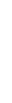 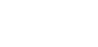 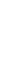 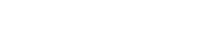 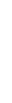 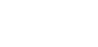 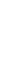 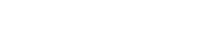 ЗАЯВЛЕНИЕПрошу перевести моего ребенка  	ученика(цу)	 	(Ф.И.О., дата рождения)класса	на	освоение предмета«Физическая культура» в форме (нужное подчеркнуть):- спортивной подготовки в организации, осуществляющих физкультурно-спортивную деятельность;- спортивной подготовки в секции дополнительного образования; С порядком аттестации по предмету ознакомлен.« 	» 	20 	г.	 	/ 	/(подпись)	(расшифровка)